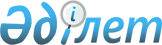 Іле аудандық мәслихатының 2016 жылғы 12 желтоқсандағы "Іле ауданының 2017-2019 жылдарға арналған бюджеті туралы" № 9-39 шешіміне өзгерістер енгізу туралыАлматы облысы Іле аудандық мәслихатының 2017 жылғы 13 желтоқсандағы № 18-85 шешімі. Алматы облысы Әділет департаментінде 2017 жылы 15 желтоқсанда № 4429 болып тіркелді
      2008 жылғы 4 желтоқсандағы Қазақстан Республикасының Бюджет кодексінің 106-бабының 4-тармағына, "Қазақстан Республикасындағы жергілікті мемлекеттік басқару және өзін-өзі басқару туралы" 2001 жылғы 23 қаңтардағы Қазақстан Республикасы Заңының 6-бабының 1-тармағының 1) тармақшасына сәйкес, Іле аудандық мәслихаты ШЕШІМ ҚАБЫЛДАДЫ:
      1. Іле аудандық мәслихатының "Іле ауданының 2017-2019 жылдарға арналған бюджеті туралы" 2016 жылғы 12 желтоқсандағы № 9-39 (Нормативтік құқықтық актілерді мемлекеттік тіркеу тізілімінде № 4040 тіркелген, 2017 жылдың 1 қаңтарында "Іле таңы" газетінде жарияланған) шешіміне келесі өзгерістер енгізілсін:
      көрсетілген шешімнің 1-тармағы жаңа редакцияда баяндалсын:
      "1. 2017-2019 жылдарға арналған аудандық бюджет тиісінше 1, 2 және 3-қосымшаларға сәйкес, оның ішінде 2017 жылға келесі көлемдерде бекітілсін:
      1) кірістер 88 786 488 мың теңге, оның ішінде:
      салықтық түсімдер 75 626 980 мың теңге;
      салықтық емес түсімдер 31 700 мың теңге;
      негізгі капиталды сатудан түсетін түсімдер 426 100 мың теңге;
      трансферттер түсімі 12 701 708 мың теңге, оның ішінде:
      ағымдағы нысаналы трансферттер 2 901 138 мың теңге;
      нысаналы даму трансферттер 9 800 570 мың теңге;
      2) шығындар 91 346 946,3 мың теңге;
      3) таза бюджеттік кредиттеу 34 186 мың теңге, оның ішінде:
      бюджеттік кредиттер 61 263 мың теңге;
      бюджеттік кредиттерді өтеу 27 077 мың теңге;
      4) қаржы активтерімен операциялар бойынша сальдо 0 теңге;
      5) бюджет тапшылығы (профициті) (−) 2 621 721,3 теңге;
      6) бюджет тапшылығын қаржыландыру (профицитін пайдалану) 2 621 721,3 мың теңге.".
      2. Көрсетілген шешімнің 1-қосымшасы осы шешімнің қосымшасына сәйкес жаңа редакцияда баяндалсын.
      3. Осы шешімнің орындалуын бақылау Іле аудандық мәслихатының "Бюджет, әлеуметтік-экономикалық даму, көлік, құрылыс, байланыс, өнеркәсіп, ауыл шаруашылығы, жер қатынастары және кәсіпкерлік мәселелері жөніндегі" тұрақты комиссиясына жүктелсін.
      4. Осы шешім 2017 жылдың 1 қаңтарынан бастап қолданысқа енгізіледі. Іле ауданының 2017 жылға арналған бюджеті
					© 2012. Қазақстан Республикасы Әділет министрлігінің «Қазақстан Республикасының Заңнама және құқықтық ақпарат институты» ШЖҚ РМК
				
      Іле аудандық мәслихатының

      сессия төрағасы

М. Егембердиева

      Іле аудандық мәслихатының хатшысы

Р. Абилова
Іле аудандық мәслихатының 2017 жылғы "13" желтоқсан "Іле аудандық мәслихатының 2016 жылғы 12 желтоқсандағы "Іле ауданының 2017-2019 жылдарға арналған бюджеті туралы" № 9-39 шешіміне өзгерістер енгізу туралы" № 18-85 шешіміне қосымшаІле аудандық мәслихатының 2016 жылғы 12 желтоқсандағы "Іле ауданының 2017-2019 жылдарға арналған бюджеті туралы" № 9-39 шешімімен бекітілген 1-қосымша
Санаты
Санаты
Санаты
Санаты
Санаты
Сомасы (мың теңге)
Сыныбы
Сыныбы
Сыныбы
Сыныбы
Сомасы (мың теңге)
Ішкі сыныбы
Ішкі сыныбы
Ішкі сыныбы
Сомасы (мың теңге)
Ерекшелігі
Ерекшелігі
Сомасы (мың теңге)
Атауы
Сомасы (мың теңге)
І. Кірістер
88 786 488
1
Салықтық түсімдер
75 626 980
01
Табыс салығы
640 000
2
Жеке табыс салығы
640 000
04
Меншiкке салынатын салықтар
2 883 534
1
Мүлiкке салынатын салықтар
2 226 834
3
Жер салығы
60 100
4
Көлiк құралдарына салынатын салық
591 600
5
Бірыңғай жер салығы
5 000
05
Тауарларға, жұмыстарға және қызметтерге салынатын iшкi салықтар
71 993 446
2
Акциздер
71 853 046
3
Табиғи және басқа да ресурстарды пайдаланғаны үшiн түсетiн түсiмдер
7 000
4
Кәсiпкерлiк және кәсiби қызметтi жүргiзгенi үшiн алынатын алымдар
126 400
5
Ойын бизнесіне салық
7 000
08
Заңдық мәнді іс-әрекеттерді жасағаны және (немесе) оған уәкілеттігі бар мемлекеттік органдар немесе лауазымды адамдар құжаттар бергені үшін алынатын міндетті төлемдер
110 000
1
Мемлекеттік баж
110 000
2
Салықтық емес түсiмдер
31 700
01
Мемлекеттік меншіктен түсетін кірістер
4 700
5
Мемлекет меншігіндегі мүлікті жалға беруден түсетін кірістер
4 700
06
Басқа да салықтық емес түсiмдер
27 000
1
Басқа да салықтық емес түсiмдер
27 000
3
Негізгі капиталды сатудан түсетін түсімдер
426 100
03
Жердi және материалдық емес активтердi сату
426 100
1
Жерді сату
426 100
4
Трансферттердің түсімдері
12 701 708
02
Мемлекеттiк басқарудың жоғары тұрған органдарынан түсетiн трансферттер
12 701 708
2
Облыстық бюджеттен түсетiн трансферттер
12 701 708
Функционалдық топ
Функционалдық топ
Функционалдық топ
Функционалдық топ
Функционалдық топ
Функционалдық топ
Сомасы (мың теңге)
Кіші функция
Кіші функция
Кіші функция
Кіші функция
Кіші функция
Сомасы (мың теңге)
Бюджеттік бағдарламалардың әкімшісі
Бюджеттік бағдарламалардың әкімшісі
Бюджеттік бағдарламалардың әкімшісі
Бюджеттік бағдарламалардың әкімшісі
Сомасы (мың теңге)
Бағдарлама
Бағдарлама
Бағдарлама
Сомасы (мың теңге)
Кіші бағдарлама
Кіші бағдарлама
Сомасы (мың теңге)
Атауы
Сомасы (мың теңге)
ІІ. Шығыстар
91 346 946,3
1
Жалпы сипаттағы мемлекеттiк қызметтер 
598 044
1
Мемлекеттiк басқарудың жалпы функцияларын орындайтын өкiлдi, атқарушы және басқа органдар
540 402
112
Аудан (облыстық маңызы бар қала) мәслихатының аппараты
19 049
001
Аудан (облыстық маңызы бар қала) мәслихатының қызметін қамтамасыз ету жөніндегі қызметтер
18 364
003
Мемлекеттік органның күрделі шығыстары
685
122
Аудан (облыстық маңызы бар қала) әкімінің аппараты
133 019
001
Аудан (облыстық маңызы бар қала) әкімінің қызметін қамтамасыз ету жөніндегі қызметтер
130 872
003
Мемлекеттік органның күрделі шығыстары
2 147
123
Қаладағы аудан, аудандық маңызы бар қала, кент, ауыл, ауылдық округ әкімінің аппараты
388 334
001
Қаладағы аудан, аудандық маңызы бар қаланың, кент, ауыл, ауылдық округ әкімінің қызметін қамтамасыз ету жөніндегі қызметтер
285 177
022
Мемлекеттік органның күрделі шығыстары
103 157
2
Қаржылық қызмет
27 973
452
Ауданның (облыстық маңызы бар қаланың) қаржы бөлімі
27 973
001
Ауданның (облыстық маңызы бар қаланың) бюджетін орындау және коммуналдық меншігін басқару саласындағы мемлекеттік саясатты іске асыру жөніндегі қызметтер 
16 736
003
Салық салу мақсатында мүлікті бағалауды жүргізу
2 503
010
Жекешелендіру, коммуналдық меншікті басқару, жекешелендіруден кейінгі қызмет және осыған байланысты дауларды реттеу
2 101
018
Мемлекеттік органның күрделі шығыстары
6 633
5
Жоспарлау және статистикалық қызмет
29 669
453
Ауданның (облыстық маңызы бар қаланың) экономика және бюджеттік жоспарлау бөлімі
29 669
001
Экономикалық саясатты, мемлекеттік жоспарлау жүйесін қалыптастыру және дамыту саласындағы мемлекеттік саясатты іске асыру жөніндегі қызметтер
27 886
004
Мемлекеттік органның күрделі шығыстары
1 783
2
Қорғаныс
4 460
1
Әскери мұқтаждар
3 023
122
Аудан (облыстық маңызы бар қала) әкімінің аппараты
3 023
005
Жалпыға бірдей әскери міндетті атқару шеңберіндегі іс-шаралар
3 023
2
Төтенше жағдайлар жөнiндегi жұмыстарды ұйымдастыру
1 437
122
Аудан (облыстық маңызы бар қала) әкімінің аппараты
1 437
007
Аудандық (қалалық) ауқымдағы дала өрттерінің, сондай-ақ мемлекеттік өртке қарсы қызмет органдары құрылмаған елдi мекендерде өрттердің алдын алу және оларды сөндіру жөніндегі іс-шаралар
1 437
3
Қоғамдық тәртіп, қауіпсіздік, құқықтық, сот, қылмыстық-атқару қызметі
4 424
9
Қоғамдық тәртіп және қауіпсіздік саласындағы басқа да қызметтер
4 424
485
Ауданның (облыстық маңызы бар қаланың) жолаушылар көлігі және автомобиль жолдары бөлімі
4 424
021
Елдi мекендерде жол қозғалысы қауiпсiздiгін қамтамасыз ету
4 424
4
Бiлiм беру
17 970 728
1
Мектепке дейiнгi тәрбие және оқыту
2 342 813
464
Ауданның (облыстық маңызы бар қаланың) білім бөлімі
2 341 813
009
Мектепке дейінгі тәрбие мен оқыту ұйымдарының қызметін қамтамасыз ету
274 665
040
Мектепке дейінгі білім беру ұйымдарында мемлекеттік білім беру тапсырысын іске асыруға
2 067 148
467
Ауданның (облыстық маңызы бар қаланың) құрылыс бөлімі
1 000
037
Мектепке дейiнгi тәрбие және оқыту объектілерін салу және реконструкциялау
1 000
2
Бастауыш, негізгі орта және жалпы орта білім беру
14 084 641
464
Ауданның (облыстық маңызы бар қаланың) білім бөлімі
8 352 577
003
Жалпы білім беру
8 315 404
006
Балаларға қосымша білім беру
37 173
465
Ауданның (облыстық маңызы бар қаланың) дене шынықтыру және спорт бөлімі
92 358
017
Балалар мен жасөспірімдерге спорт бойынша қосымша білім беру
92 358
467
Ауданның (облыстық маңызы бар қаланың) құрылыс бөлімі
5 639 706
024
Бастауыш, негізгі орта және жалпы орта білім беру объектілерін салу және реконструкциялау
5 639 706
9
Бiлiм беру саласындағы өзге де қызметтер
1 543 274
464
Ауданның (облыстық маңызы бар қаланың) білім бөлімі
1 543 274
001
Жергілікті деңгейде білім беру саласындағы мемлекеттік саясатты іске асыру жөніндегі қызметтер
20 766
004
Ауданның (областык маңызы бар қаланың) мемлекеттік білім беру мекемелерінде білім беру жүйесін ақпараттандыру
35 650
005
Ауданның (областык маңызы бар қаланың) мемлекеттік білім беру мекемелер үшін оқулықтар мен оқу-әдiстемелiк кешендерді сатып алу және жеткізу
388 651
012
Мемлекеттік органның күрделі шығыстары
367
015
Жетім баланы (жетім балаларды) және ата-аналарының қамқорынсыз қалған баланы (балаларды) күтіп-ұстауға қамқоршыларға (қорғаншыларға) ай сайынға ақшалай қаражат төлемі
76 044
067
Ведомстволық бағыныстағы мемлекеттік мекемелерінің және ұйымдарының күрделі шығыстары
1 021 796
6
Әлеуметтiк көмек және әлеуметтiк қамсыздандыру
746 219
1
Әлеуметтiк қамсыздандыру
112 811
451
Ауданның (облыстық маңызы бар қаланың) жұмыспен қамту және әлеуметтік бағдарламалар бөлімі
107 576
005
Мемлекеттік атаулы әлеуметтік көмек 
2 889
016
18 жасқа дейінгі балаларға мемлекеттік жәрдемақылар
78 696
025
"Өрлеу" жобасы бойынша келісілген қаржылай көмекті енгізу
25 991
464
Ауданның (облыстық маңызы бар қаланың) білім бөлімі
5 235
030
Патронат тәрбиешілерге берілген баланы (балаларды) асырап бағу 
5 235
2
Әлеуметтiк көмек
585 017
451
Ауданның (облыстық маңызы бар қаланың) жұмыспен қамту және әлеуметтік бағдарламалар бөлімі
585 017
002
Жұмыспен қамту бағдарламасы
195 824
004
Ауылдық жерлерде тұратын денсаулық сақтау, білім беру, әлеуметтік қамтамасыз ету, мәдениет, спорт және ветеринар мамандарына отын сатып алуға Қазақстан Республикасының заңнамасына сәйкес әлеуметтік көмек көрсету
46 628
006
Тұрғын үйге көмек көрсету
26 095
007
Жергілікті өкілетті органдардың шешімі бойынша мұқтаж азаматтардың жекелеген топтарына әлеуметтік көмек
28 633
010
Үйден тәрбиеленіп оқытылатын мүгедек балаларды материалдық қамтамасыз ету
6 634
014
Мұқтаж азаматтарға үйде әлеуметтiк көмек көрсету
96 882
017
Мүгедектерді оңалту жеке бағдарламасына сәйкес, мұқтаж мүгедектерді міндетті гигиеналық құралдармен және ымдау тілі мамандарының қызмет көрсетуін, жеке көмекшілермен қамтамасыз ету
148 306
023
Жұмыспен қамту орталықтарының қызметін қамтамасыз ету
36 015
9
Әлеуметтiк көмек және әлеуметтiк қамтамасыз ету салаларындағы өзге де қызметтер
48 391
451
Ауданның (облыстық маңызы бар қаланың) жұмыспен қамту және әлеуметтік бағдарламалар бөлімі
48 391
001
Жергілікті деңгейде халық үшін әлеуметтік бағдарламаларды жұмыспен қамтуды қамтамасыз етуді іске асыру саласындағы мемлекеттік саясатты іске асыру жөніндегі қызметтер 
37 992
011
Жәрдемақыларды және басқа да әлеуметтік төлемдерді есептеу, төлеу мен жеткізу бойынша қызметтерге ақы төлеу
3 371
021
Мемлекеттік органның күрделі шығыстары
368
050
Қазақстан Республикасында мүгедектердің құқықтарын қамтамасыз ету және өмір сүру сапасын жақсарту жөніндегі 2012 - 2018 жылдарға арналған іс-шаралар жоспарын іске асыру
3 543
067
Ведомстволық бағыныстағы мемлекеттік мекемелерінің және ұйымдарының күрделі шығыстары
3 117
7
Тұрғын үй-коммуналдық шаруашылық
5 492 415,3
1
Тұрғын үй шаруашылығы
4 718 235,3
463
Ауданның (облыстық маңызы бар қаланың) жер қатынастары бөлімі
234 363
016
Мемлекет мұқтажы үшін жер учаскелерін алу
234 363
467
Ауданның (облыстық маңызы бар қаланың) құрылыс бөлімі
4 471 432,3
003
Коммуналдық тұрғын үй қорының тұрғын үйін жобалау және (немесе) салу, реконструкциялау
553 996,3
004
Инженерлік-коммуникациялық инфрақұрылымды жобалау, дамыту және (немесе) жайластыру
3 917 436
487
Ауданның (облыстық маңызы бар қаланың) тұрғын үй-коммуналдық шаруашылық және тұрғын үй инспекциясы бөлімі
12 440
001
Тұрғын үй-коммуналдық шаруашылық және тұрғын үй қоры саласында жергілікті деңгейде мемлекеттік саясатты іске асыру бойынша қызметтер
11 940
003
Мемлекеттік органның күрделі шығыстары
500
2
Коммуналдық шаруашылық
754 180
487
Ауданның (облыстық маңызы бар қаланың) тұрғын үй-коммуналдық шаруашылық және тұрғын үй инспекциясы бөлімі
754 180
016
Сумен жабдықтау және су бұру жүйесінің жұмыс істеуі
74 981
026
Ауданның (облыстық маңызы бар қаланың) коммуналдық меншігіндегі жылу жүйелерін қолдануды ұйымдастыру
48 315
058
Ауылдық елді мекендердегі сумен жабдықтау және су бұру жүйелерін дамыту
630 884
3
Елді-мекендерді көркейту
20 000
487
Ауданның (облыстық маңызы бар қаланың) тұрғын үй-коммуналдық шаруашылық және тұрғын үй инспекциясы бөлімі
20 000
030
Елді мекендерді абаттандыру және көгалдандыру
17 000
031
Жерлеу орындарын ұстау және туыстары жоқ адамдарды жерлеу
3 000
8
Мәдениет, спорт, туризм және ақпараттық кеңістiк
196 836
1
Мәдениет саласындағы қызмет
75 759
455
Ауданның (облыстық маңызы бар қаланың) мәдениет және тілдерді дамыту бөлімі
70 759
003
Мәдени-демалыс жұмысын қолдау
70 759
467
Ауданның (облыстық маңызы бар қаланың) құрылыс бөлімі
5 000
011
Мәдениет объектілерін дамыту
5 000
2
Спорт
19 048
465
Ауданның (облыстық маңызы бар қаланың) дене шынықтыру және спорт бөлімі
19 048
001
Жергілікті деңгейде дене шынықтыру және спорт саласындағы мемлекеттік саясатты іске асыру жөніндегі қызметтер
8 195
004
Мемлекеттік органның күрделі шығыстары
200
006
Аудандық (облыстық маңызы бар қалалық) деңгейде спорттық жарыстар өткiзу
2 951
007
Әртүрлi спорт түрлерi бойынша аудан (облыстық маңызы бар қала) құрама командаларының мүшелерiн дайындау және олардың облыстық спорт жарыстарына қатысуы
6 228
032
Ведомстволық бағыныстағы мемлекеттік мекемелерінің және ұйымдарының күрделі шығыстары
1 474
3
Ақпараттық кеңiстiк
76 366
455
Ауданның (облыстық маңызы бар қаланың) мәдениет және тілдерді дамыту бөлімі
50 050
006
Аудандық (қалалық) кiтапханалардың жұмыс iстеуi
48 949
007
Мемлекеттiк тiлдi және Қазақстан халқының басқа да тiлдерін дамыту
1 101
456
Ауданның (облыстық маңызы бар қаланың) ішкі саясат бөлімі
26 316
002
Мемлекеттік ақпараттық саясат жүргізу жөніндегі қызметтер
26 316
9
Мәдениет, спорт, туризм және ақпараттық кеңiстiктi ұйымдастыру жөнiндегi өзге де қызметтер
25 663
455
Ауданның (облыстық маңызы бар қаланың) мәдениет және тілдерді дамыту бөлімі
8 780
001
Жергілікті деңгейде тілдерді және мәдениетті дамыту саласындағы мемлекеттік саясатты іске асыру жөніндегі қызметтер
8 320
010
Мемлекеттік органның күрделі шығыстары
200
032
Ведомстволық бағыныстағы мемлекеттік мекемелерінің және ұйымдарының күрделі шығыстары
260
456
Ауданның (облыстық маңызы бар қаланың) ішкі саясат бөлімі
16 883
001
Жергілікті деңгейде ақпарат, мемлекеттілікті нығайту және азаматтардың әлеуметтік сенімділігін қалыптастыру саласында мемлекеттік саясатты іске асыру жөніндегі қызметтер
16 521
006
Мемлекеттік органның күрделі шығыстары
362
9
Отын-энергетика кешенi және жер қойнауын пайдалану
149 347
1
Отын және энергетика
149 347
487
Ауданның (облыстық маңызы бар қаланың) тұрғын үй-коммуналдық шаруашылық және тұрғын үй инспекциясы бөлімі
149 347
009
Жылу-энергетикалық жүйені дамыту
149 347
10
Ауыл, су, орман, балық шаруашылығы, ерекше қорғалатын табиғи аумақтар, қоршаған ортаны және жануарлар дүниесін қорғау, жер қатынастары
195 596
1
Ауыл шаруашылығы
155 394
462
Ауданның (облыстық маңызы бар қаланың) ауыл шаруашылығы бөлімі
19 904
001
Жергілікте деңгейде ауыл шаруашылығы саласындағы мемлекеттік саясатты іске асыру жөніндегі қызметтер
19 404
006
Мемлекеттік органның күрделі шығыстары
500
473
Ауданның (облыстық маңызы бар қаланың) ветеринария бөлімі
135 490
001
Жергілікті деңгейде ветеринария саласындағы мемлекеттік саясатты іске асыру жөніндегі қызметтер
19 920
003
Мемлекеттік органның күрделі шығыстары
200
006
Ауру жануарларды санитарлық союды ұйымдастыру
2 313
007
Қаңғыбас иттер мен мысықтарды аулауды және жоюды ұйымдастыру
5 000
008
Алып қойылатын және жойылатын ауру жануарлардың, жануарлардан алынатын өнімдер мен шикізаттың құнын иелеріне өтеу
13 151
009
Жануарлардың энзоотиялық аурулары бойынша ветеринариялық іс-шараларды жүргізу
235
010
Ауыл шаруашылығы жануарларын сәйкестендіру жөніндегі іс-шараларды өткізу
2 717
011
Эпизоотияға қарсы іс-шаралар жүргізу
91 954
6
Жер қатынастары
17 757
463
Ауданның (облыстық маңызы бар қаланың) жер қатынастары бөлімі
17 757
001
Аудан (облыстық маңызы бар қала) аумағында жер қатынастарын реттеу саласындағы мемлекеттік саясатты іске асыру жөніндегі қызметтер
14 426
006
Аудандардың, облыстық маңызы бар, аудандық маңызы бар қалалардың, кенттердiң, ауылдардың, ауылдық округтердiң шекарасын белгiлеу кезiнде жүргiзiлетiн жерге орналастыру
2 631
007
Мемлекеттік органның күрделі шығыстары
700
9
Ауыл, су, орман, балық шаруашылығы, қоршаған ортаны қорғау және жер қатынастары саласындағы басқа да қызметтер
22 445
453
Ауданның (облыстық маңызы бар қаланың) экономика және бюджеттік жоспарлау бөлімі
22 445
099
Мамандарға әлеуметтік қолдау көрсету жөніндегі шараларды іске асыру
22 445
11
Өнеркәсіп, сәулет, қала құрылысы және құрылыс қызметі
35 908
2
Сәулет, қала құрылысы және құрылыс қызметі
35 908
467
Ауданның (облыстық маңызы бар қаланың) құрылыс бөлімі
24 543
001
Жергілікті деңгейде құрылыс саласындағы мемлекеттік саясатты іске асыру жөніндегі қызметтер
24 043
017
Мемлекеттік органның күрделі шығыстары
500
468
Ауданның (облыстық маңызы бар қаланың) сәулет және қала құрылысы бөлімі
11 365
001
Жергілікті деңгейде сәулет және қала құрылысы саласындағы мемлекеттік саясатты іске асыру жөніндегі қызметтер
11 179
004
Мемлекеттік органның күрделі шығыстары
186
12
Көлiк және коммуникация
1 188 986
1
Автомобиль көлiгi
1 179 998
485
Ауданның (облыстық маңызы бар қаланың) жолаушылар көлігі және автомобиль жолдары бөлімі
1 179 998
023
Автомобиль жолдарының жұмыс істеуін қамтамасыз ету
499 776
045
Аудандық маңызы бар автомобиль жолдарын және елді-мекендердің көшелерін күрделі және орташа жөндеу
680 222
9
Көлiк және коммуникациялар саласындағы өзге де қызметтер
8 988
485
Ауданның (облыстық маңызы бар қаланың) жолаушылар көлігі және автомобиль жолдары бөлімі
8 988
001
Жергілікті деңгейде жолаушылар көлігі және автомобиль жолдары саласындағы мемлекеттік саясатты іске асыру жөніндегі қызметтер
8 338
003
Мемлекеттік органның күрделі шығыстары
650
13
Басқалар
199 273
3
Кәсiпкерлiк қызметтi қолдау және бәсекелестікті қорғау
12 594
469
Ауданның (облыстық маңызы бар қаланың) кәсіпкерлік бөлімі
12 594
001
Жергілікті деңгейде кәсіпкерлікті дамыту саласындағы мемлекеттік саясатты іске асыру жөніндегі қызметтер
10 394
003
Кәсіпкерлік қызметті қолдау
2 200
9
Басқалар
186 679
123
Қаладағы аудан, аудандық маңызы бар қала, кент, ауыл, ауылдық округ әкімінің аппараты
166 062
040
Өңірлерді дамытудың 2020 жылға дейінгі бағдарламасы шеңберінде өңірлерді экономикалық дамытуға жәрдемдесу бойынша шараларды іске асыру
166 062
452
Ауданның (облыстық маңызы бар қаланың) қаржы бөлімі
20 617
012
Ауданның (облыстық маңызы бар қаланың) жергілікті атқарушы органының резерві 
20 617
14
Борышқа қызмет көрсету
485
1
Борышқа қызмет көрсету
485
452
Ауданның (облыстық маңызы бар қаланың) қаржы бөлімі
485
013
Жергілікті атқарушы органдардың облыстық бюджеттен қарыздар бойынша сыйақылар мен өзге де төлемдерді төлеу бойынша борышына қызмет көрсету
485
15
Трансферттер
64 564 225
1
Трансферттер
64 564 225
452
Ауданның (облыстық маңызы бар қаланың) қаржы бөлімі
64 564 225
006
Нысаналы пайдаланылмаған (толық пайдаланылмаған) трансферттерді қайтару
10 933
007
Бюджеттік алып коюлар
64 239 506
024
Мемлекеттік органдардың функцияларын мемлекеттік басқарудың төмен тұрған деңгейлерінен жоғарғы деңгейлерге беруге байланысты жоғары тұрған бюджеттерге берілетін ағымдағы нысаналы трансферттер
33 282
051
Жергілікті өзін-өзі басқару органдарына берілетін трансферттер
280 287
054
Қазақстан Республикасының Ұлттық қорынан берілетін нысаналы трансферт есебінен республикалық бюджеттен бөлінген пайдаланылмаған (түгел пайдаланылмаған) нысаналы трансферттердің сомасын қайтару
217
ІІІ. Таза бюджеттік кредиттеу
61 263
Бюджеттік кредиттер
61 263
10
Ауыл, су, орман, балық шаруашылығы, ерекше қорғалатын табиғи аумақтар, қоршаған ортаны және жануарлар дүниесін қорғау, жер қатынастары
61 263
9
Ауыл, су, орман, балық шаруашылығы, қоршаған ортаны қорғау және жер қатынастары саласындағы басқа да қызметтер
61 263
453
Ауданның (облыстық маңызы бар қаланың) экономика және бюджеттік жоспарлау бөлімі
61 263
006
Мамандарды әлеуметтік қолдау шараларын іске асыру үшін бюджеттік кредиттер
61 263
Санаты
Санаты
Санаты
Санаты
Санаты
 Сомасы (мың теңге) 
Сыныбы
Сыныбы
Сыныбы
Сыныбы
 Сомасы (мың теңге) 
Ішкі сыныбы
Ішкі сыныбы
Ішкі сыныбы
 Сомасы (мың теңге) 
Ерекшелігі
Ерекшелігі
 Сомасы (мың теңге) 
Атауы
 Сомасы (мың теңге) 
5
Бюджеттік кредиттерді өтеу
27 077
01
Бюджеттік кредиттерді өтеу
27 077
1
Мемлекеттік бюджеттен берілген бюджеттік кредиттерді өтеу
27 077
Санаты
Санаты
Санаты
Санаты
Санаты
 Сомасы (мың теңге) 
Сыныбы
Сыныбы
Сыныбы
Сыныбы
 Сомасы (мың теңге) 
Ішкі сыныбы
Ішкі сыныбы
Ішкі сыныбы
 Сомасы (мың теңге) 
Ерекшелігі
Ерекшелігі
 Сомасы (мың теңге) 
Атауы
 Сомасы (мың теңге) 
6
Мемлекеттің қаржы активтерін сатудан түсетін түсімдер
0
01
Мемлекеттің қаржы активтерін сатудан түсетін түсімдер
0
1
Қаржы активтерін ел ішінде сатудан түсетін түсімдер
0
Санаты
Санаты
Санаты
Санаты
Санаты
 Сомасы (мың теңге) 
Сыныбы
Сыныбы
Сыныбы
Сыныбы
 Сомасы (мың теңге) 
Ішкі сыныбы
Ішкі сыныбы
Ішкі сыныбы
 Сомасы (мың теңге) 
Ерекшелігі
Ерекшелігі
 Сомасы (мың теңге) 
Атауы
 Сомасы (мың теңге) 
V. Бюджет тапшылығы (профициті) 
-2 621 721,3
VI. Бюджет тапшылығын қаржыландыру (профицитін пайдалану)
2 621 721,3
7
Қарыздар түсімдері
607 259,3
01
Мемлекеттік ішкі қарыздар 
607 259,3
2
Қарыз алу келісім-шарттары
607 259,3
8
Бюджет қаражатының пайдаланылатын қалдықтары
2 014 462
01
Бюджет қаражаты қалдықтары
2 014 462
1
Бюджет қаражатының бос қалдықтары
2 014 462
Функционалдық топ
Функционалдық топ
Функционалдық топ
Функционалдық топ
Функционалдық топ
Функционалдық топ
Сомасы (мың теңге)
Кіші функция
Кіші функция
Кіші функция
Кіші функция
Кіші функция
Сомасы (мың теңге)
Бюджеттік бағдарламалардың әкімшісі
Бюджеттік бағдарламалардың әкімшісі
Бюджеттік бағдарламалардың әкімшісі
Бюджеттік бағдарламалардың әкімшісі
Сомасы (мың теңге)
Бағдарлама
Бағдарлама
Бағдарлама
Сомасы (мың теңге)
Кіші бағдарлама
Кіші бағдарлама
Сомасы (мың теңге)
Атауы
Сомасы (мың теңге)
16
Қарыздарды өтеу
27 077
1
Қарыздарды өтеу
27 077
452
Ауданның (облыстық маңызы бар қаланың) қаржы бөлімі
27 077
008
Жергілікті атқарушы органның жоғары тұрған бюджет алдындағы борышын өтеу
27 077